                                                    ΠΡΟΣΚΛΗΣΗ ΕΚΔΗΛΩΣΗΣ ΕΝΔΙΑΦΕΡΟΝΤΟΣ              			     • Με κάθε προσφορά να κατατίθεται από το ταξιδιωτικό γραφείο απαραιτήτως και Υπεύθυνη Δήλωση, ότι διαθέτει ειδικό σήμα λειτουργίας, το οποίο
βρίσκεται σε ισχύ.• Οι προσφορές πρέπει να κατατίθενται   κ λ ε ι σ τ έ ς   στο σχολείο: α) Κλειστές σε έντυπη μορφή στο σχολείο (όχι με email ή fax)  ήβ) Κλειστές σε έντυπη μορφή ή με e-mail (κλειστές, με κωδικό) στο σχολείο                                                                                                      Η Αν. Διευθύντρια του σχολείου                                                                                                            ΑΝΤΙΓΟΝΗ ΤΣΙΑΜΑΝΤΑ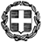 ΕΛΛΗΝΙΚΗ ΔΗΜΟΚΡΑΤΙΑΥΠΟΥΡΓΕΙΟ  ΠΑΙΔΕΙΑΣ ΚΑΙ ΘΡΗΣΚΕΥΜΑΤΩΝ- - - - -ΠΕΡΙΦΕΡΕΙΑΚΗ Δ/ΝΣΗ Π.Ε. ΚΑΙ Δ.Ε. ΑΤΤΙΚΗΣΔΙΕΥΘΥΝΣΗ ΔΕΥΤΕΡΟΒΑΘΜΙΑΣ ΕΚΠΑΙΔΕΥΣΗΣΒ΄ ΑΘΗΝΑΣ5ο ΓΥΜΝΑΣΙΟ ΑΜΑΡΟΥΣΙΟΥ                                                                                                                Ημερομηνία 10/10/2022.Αρ. Πρ :239ΠΡΟΣ:  Τουριστικά Γραφεία(μέσω ιστοσελίδας Δ.Δ.Ε. Β΄ Αθήνας)1ΣΧΟΛΕΙΟ                5ο  ΓΥΜΝΑΣΙΟ ΑΜΑΡΟΥΣΙΟΥ 2ΠΡΟΟΡΙΣΜΟΣ/ΟΙ-ΗΜΕΡΟΜΗΝΙΑ ΑΝΑΧΩΡΗΣΗΣ ΚΑΙ ΕΠΙΣΤΡΟΦΗΣΕΥΡΩΠΑΊΚΟ ΚΟΙΝΟΒΟΥΛΙΟ -ΣΤΡΑΣΒΟΥΡΓΟ ΧΑΪΔΕΛΒΕΡΓΗΗΜ. ΑΝΑΧΩΡΗΣΗΣ 28-11-2022 έως 1-12-2022( πρώτη πρωινή – τελευταία βραδινή)3ΠΡΟΒΛΕΠΟΜΕΝΟΣ ΑΡΙΘΜΟΣ ΣΥΜΜΕΤΕΧΟΝΤΩΝ(ΜΑΘΗΤΕΣ-ΚΑΘΗΓΗΤΕΣ)44 μαθητές/-τριες + 4 συνοδοί= 48 συμμετέχοντες4ΜΕΤΑΦΟΡΙΚΟ ΜΕΣΟ/Α-ΠΡΟΣΘΕΤΕΣ ΠΡΟΔΙΑΓΡΑΦΕΣΜεταφορικά μέσα:α. Αεροπλάνο: αναχώρηση με πρώτη πρωινή πτήσηεπιστροφή: με τελευταία βραδινή πτήση .(με αεροπορική εταιρία μέλος της IATA) ΟΧΙ εταιρείες low cost .β. Σύγχρονο τουριστικό λεωφορείο για όλες τις μετακινήσεις βάση τουπρογράμματος που θα υποδείξει το σχολείο, με τις απαραίτητεςπροδιαγραφές ασφαλείας, καθ’ όλη τη διάρκεια της εκδρομής.5ΚΑΤΗΓΟΡΙΑ ΚΑΤΑΛΥΜΑΤΟΣ-ΠΡΟΣΘΕΤΕΣ ΠΡΟΔΙΑΓΡΑΦΕΣ(ΜΟΝΟΚΛΙΝΑ/ΔΙΚΛΙΝΑ/ΤΡΙΚΛΙΝΑ-ΠΡΩΙΝΟ Ή ΗΜΙΔΙΑΤΡΟΦΗ) Κατηγορία καταλύματος: Ξενοδοχείο 4*ΔΙΑΜΟΝΗ στη ΧΑΪΔΕΛΒΕΡΓΗ και ΣΤΡΑΣΒΟΥΡΓΟ με πρωινόΑμερικάνικου τύπου & δείπνο με μπουφέ απεριόριστης ποσότητας.6ΛΟΙΠΕΣ ΥΠΗΡΕΣΙΕΣ (ΠΡΟΓΡΑΜΜΑ, ΠΑΡΑΚΟΛΟΥΘΗΣΗ ΕΚΔΗΛΩΣΕΩΝ, ΕΠΙΣΚΕΨΗ ΧΩΡΩΝ, ΓΕΥΜΑΤΑ κ.τ.λ.))Το  τελικό πρόγραμμα της εκδρομής θα διαμορφωθεί μετά τηνανάθεση σε πρακτορείο.7ΥΠΟΧΡΕΩΤΙΚΗ ΑΣΦΑΛΙΣΗ ΕΠΑΓΓΕΛΜΑΤΙΚΗΣ ΑΣΤΙΚΗΣ ΕΥΘΥΝΗΣ ΔΙΟΡΓΑΝΩΤΗΝΑΙ8ΠΡΟΣΘΕΤΗ ΠΡΟΑΙΡΕΤΙΚΗ ΑΣΦΑΛΙΣΗ ΚΑΛΥΨΗΣΕΞΟΔΩΝ ΣΕ ΠΕΡΙΠΤΩΣΗ ΑΤΥΧΗΜΑΤΟΣ  Ή ΑΣΘΕΝΕΙΑΣ (ΤΑΞΙΔΙΩΤΙΚΗ ΑΣΦΑΛΙΣΗ) ΚΑΘΩΣ ΚΑΙ ΑΣΦΑΛΙΣΤΙΚΗ ΚΑΛΥΨΗ ΓΙΑ COVID19ΝΑΙ9ΤΕΛΙΚΗ ΣΥΝΟΛΙΚΗ ΤΙΜΗ ΟΡΓΑΝΩΜΕΝΟΥ ΤΑΞΙΔΙΟΥ(ΣΥΜΠΕΡΙΛΑΜΒΑΝΟΜΕΝΟΥ  Φ.Π.Α.)ΝΑΙ10ΕΠΙΒΑΡΥΝΣΗ ΑΝΑ ΜΑΘΗΤΗ (ΣΥΜΠΕΡΙΛΑΜΒΑΝΟΜΕΝΟΥ Φ.Π.Α.)Να συμπεριλαμβάνονται το κόστος του πλοίου στην κρουαζιέρα του ΡήνουΦΠΑ , Φόροι αεροδρομίων και όλοι οι δημοτικοί φόροι θασυμπεριλαμβάνονται στην τιμή προσφοράς.ΛΟΙΠΕΣ ΠΡΟΫΠΟΘΕΣΕΙΣ :Να επισυνάπτονται υποχρεωτικά στους κλειστούς φακέλους τωνπροσφορών οι επιβεβαιώσεις (όχι κρατήσεις) διαθεσιμότητας σεαεροπορική εταιρεία και ξενοδοχείο.Το σχολείο θα ελέγξει μετά την επιλογή του τουριστικού γραφείουπου θα αναλάβει την εκδρομή:I. Την ορθότητα και την ισχύ των συμβολαίων του, μέσω τουσωματείου ΗΑΤΤΑ.II. Επιβεβαίωση της κράτησης αεροπορικών εισιτηρίων στοόνομα του 5ου Γυμνασίου Αμαρουσίου.III. Επιβεβαίωση της κράτησης των δωματίων.Ο τρόπος πληρωμής του ανάδοχου ταξιδιωτικού γραφείου θα ορισθεί από τοσχολείο.Θα παρακρατηθεί το 20% του ποσού ως ρήτρα για τη σωστή τήρηση τωνσυμφωνηθέντων και την πλήρη εξασφάλιση των μαθητών.Κριτήρια επιλογής:Θα ληφθούν υπόψη μόνον όσες προσφορές πληρούν στο ακέραιο τιςπαραπάνω προδιαγραφές.11ΚΑΤΑΛΗΚΤΙΚΗ ΗΜΕΡΟΜΗΝΙΑ ΚΑΙ ΩΡΑ ΥΠΟΒΟΛΗΣ ΠΡΟΣΦΟΡΑΣΗΜΕΡ/ΝΙΑ:  14./10/2022.       ΩΡΑ: 12,15μ.μ.12ΗΜΕΡΟΜΗΝΙΑ ΚΑΙ ΩΡΑ ΑΝΟΙΓΜΑΤΟΣ ΠΡΟΣΦΟΡΩΝΗΜΕΡ/ΝΙΑ: 14/10/2022       ΩΡΑ: 12,40μ.μ